Fonds européen agricole pour le développement rural :L’Europe investit dans les zones rurales       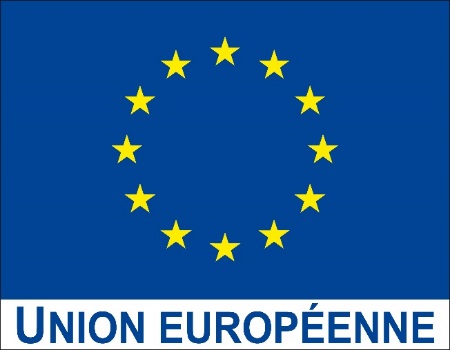 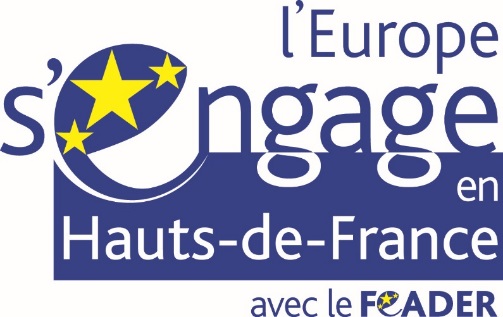 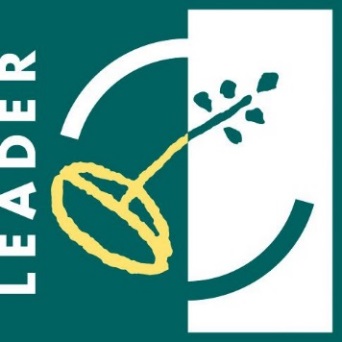 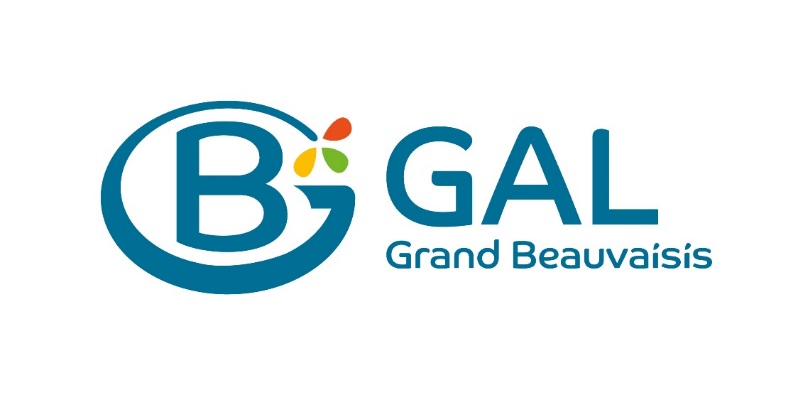 